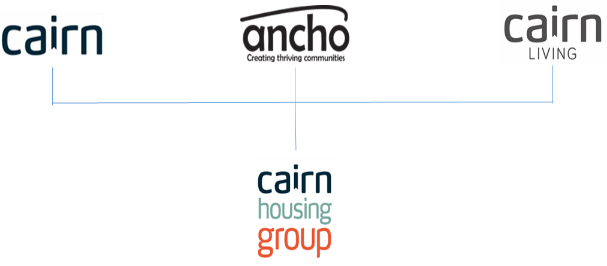 Job Description1.	JOB DETAILS			Job Title: : IT Hardware and Infrastructure Assistant 			Location: Edinburgh/Bellshill/Inverness	Team/Directorate: Business Services						Responsible To:	ICT and Digital Transformation Manager		Responsible For:	N/A2.	JOB PURPOSESecond Tier IT Support Assistant you will need to provide excellent customer service, who is a team player, who is organised, and pays attention to detail.  You will support the digital delivery and provide that key support to Cairns employees.  3.	KEY RESULT AREAS/PRINCIPLE DUTIES AND RESPONSIBILITIESDemonstrate the principles of continuous improvement in all tasks and promote these principles through partnership working with colleagues across the Group to embed continuous improvementCo-ordinate the production and timely delivery of performance information for both Boards and the management teams within the Group to assist in identifying areas for performance improvement and inform the strategic decision-making process. Extract and manipulate data from a variety of sources for the production of regulatory reporting to help the Group to fulfil its regulatory obligationsPromote the effective use of all available business systems and devices to ensure staff have the right tools to support service delivery. Responsible for IT hardware asset managementTroubleshooting customer IT issues remotely and on-siteServer checks and proactive maintenanceSystem configuration and repairUser access and security administration3.2   Key Performance IndicatorsAchieve high levels of internal satisfaction3.3 Key Contacts – Internal & ExternalStaff Members - Cairn Group (All Staff), Cairn Board, ANCHO BoardExternal Partners – TSG, SHN, SFHA, SHR, NetcallExternal Suppliers - O2, Ricoh 3.4	Health & SafetyEnsure that Health and Safety guidelines and fire regulations are strictly adhered toComply with safe working practices as defined by Cairn Housing GroupComplete online training as and when required Take reasonable care for your own health and safety and that of others who may be affected by acts or omissions at workReport any accidents, incidents or near misses as soon as reasonably practicable.3.5 	GeneralBe aware of and adhere to Cairn Housing Group policies at all timesTake part in progress/performance reviews throughout the yearCooperate with other Cairn Housing Group departmentsAttend training courses and complete online training modules as required to meet the requirements of the postTake responsibility for own personal development, seeking out opportunities to learn new skillsUndertake any other duties as requested by management which are reasonably deemed to be within the scope of the role3.6 		OtherApply the Cairn Housing Group values and behaviours to every aspect of the role at all timesPromote and maintain the brand standards of Cairn Housing GroupBusiness Improvement AssistantPerson SpecificationJob Description and Person Specification Agreement:The above job description is not exhaustive but an indication of the duties the post holder may undertake and will be subject to review.Post Holders Signature:					Date:Managers Signature:						Date:CRITERIAESSENTIALDESIRABLEQualifications and specific trainingHND level/other relevant qualification or 3 years relevant experience in a similar business support / reporting roleExperienceExperience within a project team roleExperience of providing 2nd tier technical supportExperience of building and maintaining IT devices (Widows 10/11, Android OS, ect…) KnowledgeKnowledge of Microsoft Stack such as MS SQL, MS Exchange, etc.Knowledge of M365 products and licensing, specifically SharePointWindows Server 2012/2016Active Directory, Group PolicyGood networking skills and understanding of TCP/IP, router configuration, DHCP, DNS etc.Good understanding of cloud technologiesKnowledge of Antivirus and Security productsKnowledge of the Social Housing Sector in ScotlandKnowledge or RDS platformsKnowledge of InTuneLinux and Open Source DatabaseSkillsExcellent numeracy skillsExcellent verbal and written communication skillsAttention to detail and accuracyLogical approach to problem solvingAbility to prioritise workload, work independently and to strict deadlinesExcellent IT skills in Windows, Office 365, Active Directory, Antivirus, and networking.Ability to communicate effectively with both technical and non-technical individualsExperience with reporting Personal attributesConfident, enthusiastic, flexible and adaptableA positive and creative problem-solving analytical thinkerStrong interpersonal skills to build and maintain working relationships and work as part of a teamCustomer and outcome focussedAbility to assesses the importance of objectives, activities and events in relation to organisational goalsAble to maintain high performance levels under pressure and/or oppositionResilient in the face of disappointments, criticism or failuresAbility to plan and organise own use of time effectively to meet deadlines and prioritiesUse initiative to gather information relevant to organisational issues, trendsProactively applies new, job-related skills and approaches to improve service deliveryAdditional requirementsThis role is based in the Edinburgh office but supports the Group and it’s locationsWillingness to travel to other office locations and remote sites and able to occasionally stay away from home overnightThis role is eligible for flexible and home working arrangements as authorised by the BIM. Valid driver’s licence and car available for business use